Отчётный анализ об инновационной деятельности Государственного бюджетного общеобразовательного учреждения гимназия № 363 Фрунзенского района Санкт-Петербурга2022-2023 учебном году с перспективным планированием на 2024 годТематический кластер, в который входит ГБОУ гимназия №363: Кластер «Вектор учителя будущего» (районный сетевой проект) с ИМЦ: «Организационно-педагогические условия для формирования инновационной культуры педагога»Тема инновационной (методической) деятельности: «Проектирование организационно-педагогических условий для формирования инновационной культуры педагога»В 2020 году была сформирована творческая группа в составе 12 человек для реализации мероприятий в рамках сетевого проекта и инновационной деятельности.В настоящее время обобщён следующий методический материал (инновационный продукт): «Дорожная карта по формированию инновационной культуры педагогов» /https://gim363spb.ros-obr.ru/item/940834/В разработке находятся «Программа формирования инновационной культуры педагога в ОУ» и методическое пособие «Необходимые и достаточные условия для формирования инновационной культуры педагога»Педагоги гимназии продолжают активно работать в рамках сетевого взаимодействия со школами и ИМЦ Фрунзенского района по реализации проекта «Вектор учителя будущего». В рамках данного проекта были посещены следующие мероприятия:Районная итоговая конференция по инновационной деятельности «Вариативность инновационной модели образовательных учреждений Фрунзенского района», на базе ИМЦ Фрунзенского района, 1.12.2022 г.Семинар «Профессиональная компетентность педагога в области здоровьесозидающей деятельности» на базе ГБОУ СОШ №201, 15.12.2022 г.Районный семинар-практикум «Проектная деятельность как ресурс формирования функциональной грамотности», на базе ГБОУ гимназия №295, 15.12.2022 г.Информационно-методический семинар (вебинар) по вопросам инноватики на базе ИМЦ Фрунзенского района, 26.01.2023 г.Районный мастер-класс «Тренинговые технологии в развитии инновационного потенциала личности педагога», на базе ГБОУ СОШ №313, 16.03.2023 г.Практико-ориентированный семинар «Современный учитель: траектория профессионального развития» на базе ГБОУ СОШ №359, 28.04.2023 г.Фестиваль «Результаты и достижения. Третий этап реализации сетевого проекта «Вектор учителя будущего» на базе ИМЦ Фрунзенского района, 12.05.2023 г.Активно посещали педагоги нашей школы мероприятия, посвящённые актуальным темам внедрения наставничества в образование и работы молодых специалистов:VIII Всероссийский образовательный Форум с международным участием "Молодые молодым" "Школа.РУ: практики вдохновения" в рамках программы Петербургского международного образовательного форума (Школа №619 Санкт-Петербурга, 11.10.2022 г.)Городской практико-ориентированный семинар для учителей английского языка «Опыт использования различных педагогических технологий учителями иностранного языка» (ГБОУ СОШ №69, 17.11.2022 г.)Городской научно-практический семинар для учителей английского языка "Формирование и критериальное оценивание креативного мышления в урочной и внеурочной деятельности учащихся по иностранным языкам" (ГБОУ школа №98, 24.11.2022 г.)Районный семинар "Функциональная грамотность на уроках географии" (ГБОУ гимназия №295, 21.12.2022 г.) Докладчик: Михайлова Т.В., учитель географии; Бирюков М.С., учитель технологии.Семинар «Перспективы сетевого взаимодействия в решении задач организации эффективного образования детей с ОВЗ» (ГБОУ СОШ №314, 31ю.01.2023 г.)РМО педагогов- психологов «Место и роль консультирования в работе практического психолога образования. Приемы понимающего общения» (ДОУ № 95, 03.02.2023 г.) Докладчик: Мазурчак Т.Е., педагог-психолог.Районный семинар «Система методической работы в школе в условиях модернизации общего образования»  (ГБОУ СОШ №316, 16.03.2023 г.)Интерактивный семинар «Психолого-педагогическая ценность разных форм взаимодействия наставника и наставляемого» (направление «БУДУЩЕЕ ПЕДАГОГИКИ») (ЦНППМ СПб АППО, 16.03.2023 г.)Участие в работе Площадки профессионального роста педагога и наставника «АТМОсфера» (ГБУ ДО ДДЮТ Фрунзенского района СПб, ресурсный центр дополнительного образования СПб, Кафедра воспитания и социализации Института педагогики ФГБОУ ВО «Российский государственный педагогический университет им. А.И. Герцена», 26.04.2023 г.)Таким образом, заметно увеличился процент диссеминации опыта педагогов нашей гимназии как на районном уровне, так и на городском.Показателем профессионального роста, активности педагога, важнейшей составляющей педагогического профессионализма является его экспертная деятельность (работа в качестве членов жюри конкурсов, в качестве эксперта и т.д.)Результатом работы по формированию инновационной культуры педагогов считаем возникновение профессионально-познавательного интереса, желания развиваться, двигаться вперед и делиться своим опытом. Педагоги нашей школы активно участвуют в конкурсах педагогического мастерства, выступают на районных, городских, региональных и международных семинарах и конференциях. «Методическая карусель» как одна из форм внутрифирменного (корпоративного) обучения действительно является эффективной формой профессионального роста педагогов.Итоги участия педагогов в конкурсах 2022/2023учебный годЗа три года (2020-2023) на базе гимназии были организованы и проведены следующие мероприятия:2020-2021:Практико-ориентированный семинар в рамках XII Петербургского международного образовательного форума «Физики и лирики – единый взгляд на формирование функциональной грамотности» (24.03.2021)2021-2022:Региональная научно-практическая конференция, посвящённая памяти Инны Алексеевны Мухиной, «Миссия Учителя. Технологии современного школьного образования для индивидуального развития личности и формирования социальной адаптации учащихся» (22.10.2021)Районный методический семинар-практикум «Формирование читательской грамотности как требование ФГОС» (08.11.2021)Районный практико-ориентированный семинар «Проектирование организационно- педагогических условий для формирования инновационной культуры педагога» (7.12.2021)Научно-практический семинар в рамках XII Петербургского международного образовательного форума «Эффективные практики включения финансовой грамотности в современный урок» (24.03.2022)2022-2023:Региональная научно-практическая конференция, посвящённая памяти Инны Алексеевны Мухиной, «Миссия Учителя. Технологии современного школьного образования для индивидуального развития личности и формирования социальной адаптации учащихся» (21.10.2022) /https://gim363spb.ros-obr.ru/item/1372945Районный практико-ориентированный семинар «Методическая карусель» как эффективная форма повышения профессионального мастерства педагогов» (09.02.2023) /https://gim363spb.ros-obr.ru/item/1232421Научно-практический семинар в рамках XII Петербургского международного образовательного форума «Цифровая грамотность: от буквы к цифре» (28.03.2023) /https://gim363spb.ros-obr.ru/item/1117274Межрайонный семинар-практикум «Система Карла Орфа в современном школьном музыкальном образовании», (29 марта 2023)Планирование мероприятий ОУ в 2023-2024 учебном году по апробации продукта и обмену опытом инновационной деятельностиРуководитель ОУ_____________________________________ Акатова Ирина Борисовна 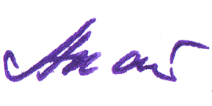          м.п.                             (подпись)№Название конкурсаФИО педагогаРезультатФестиваль лучших педагогических практик учителей общеобразовательных организаций Санкт-Петербурга «Петербургский урок», районный этапФестиваль лучших педагогических практик учителей общеобразовательных организаций Санкт-Петербурга «Петербургский урок», районный этапФестиваль лучших педагогических практик учителей общеобразовательных организаций Санкт-Петербурга «Петербургский урок», районный этапФестиваль лучших педагогических практик учителей общеобразовательных организаций Санкт-Петербурга «Петербургский урок», районный этап1НоминацияЗадорина А.И.участник1НоминацияЛямина В.С.участник1НоминацияЗаворотная Т.Э.участник2Районный конкурс педагогических достижений педагогических работниковРайонный конкурс педагогических достижений педагогических работниковРайонный конкурс педагогических достижений педагогических работников2Номинация «Мастерство педагога физической культуры и спорта»Подноминация «Молодой специалист»Стрелкова А.Г.дипломант2Номинация «Педагогический дебют»Всемирнова А.В.участник2Номинация «Классный руководитель» Подноминация «Мастер»Бородиневская А.Е.дипломант3Районная игра "Новогоднее впечатление" (для молодых педагогов Фрунзенского района в рамках проекта "Время молодых")Всемирнова А.В.диплом за III место4«Лучший урок информатики, направленный на развитие функциональной грамотности учащихся»Кириллова Н.А.Победитель5III Городской конкурс педагогического мастерства«Методические разработки, направленные на повышение финансовой грамотности обучающихся образовательных организаций»Номинация - «Лучшая методическая разработка урока (занятия) по финансовой грамотности»Кириллова Н.А.Призёр5III Городской конкурс педагогического мастерства«Методические разработки, направленные на повышение финансовой грамотности обучающихся образовательных организаций»Номинация - «Лучшая методическая разработка урока (занятия) по финансовой грамотности»Орлова О.В.Участник6Районный конкурс «Лучшая педагогическая статья» в 2022-2023 учебном годуКостина Е.Б.Орлова О.В.Участники7Районный конкурс-фестиваль открытых уроков и методических разработок «Знакомим с биологией. Лучшие педагогические практики» в 2022-2023 учебном годуСоколова М.В.Дипломант8Всероссийская профессиональная олимпиада для учителей информатикиКириллова Н.А.Участник9Городской конкурс художественного перевода национальной литературы на русский языкСаберзянова Р.Р.призёр  II степени10Районный конкурс театральных коллективов первичных профсоюзных организаций образовательных учреждений «Точь-в-точь»Саберзянова Р.Р.Михайлова Т.В.Мазурчак Т.Е.Кириллова Н.А.Иванова-Котова А.А.Белоглазова Я.В.Участники(4 место)11Проект Минпросвещения России «Классная тема»Тампио Д.В.Участник 12 Программа повышения квалификации «Современные образовательные технологии в работе со школьниками, проявляющими способности в литературном творчестве и познавательную направленность в изучении области «Филология» на базе Образовательного центра «Сириус»Тампио Д.В.Участник 13V Летняя школа для учителей русского языка и литературы, организованное толстовским музеем совместно с ассоциацией «Гильдия словесников».Тампио Д.В.Участник 14ХХ городской конкурсно-выставочный проект "От мастерства учителя к мастерству ученика" на тему "Мастер и подмастерья: секреты волшебного сотворчества" среди учащихся и педагогов образовательных организаций Санкт-Петербурга. Номинация "Пейзаж"Коврыгина Л.Н.Призёр (диплом II степени)15VI Свято-Георгиевский детско-юношеский и педагогический творческий конкурс «Капитан моего корабля»Заворотная Т.Э.участник№п/пНаименование мероприятияУровень мероприятия (сетевое, районное, городское, межрегиональное, международное и др.)Дата проведения (месяц)/место проведения1.Региональная научно-практическая конференция, посвящённая памяти Инны Алексеевны Мухиной, «Миссия Учителя».городское20.10.2023ГБОУ гимназия №3632.Неделя функциональной грамотности: эффективные педагогические практикирайонное13-17 ноября 2023ГБОУ гимназия №3633.Научно-практический семинар в рамках XII Петербургского международного образовательного форумамеждународное24 марта 2023ГБОУ гимназия №363